Warm Up…Please take out your notes for a spot check.With your partner you are sitting with, measure your bicep size at the biggest point using the tape measure.Write your values on your paper as well as creating a class list of points by the homework board.As students are writing down their points on the board, create a scatter plot based on our data.Ex 1	Is bigger better?HYPOTHESIS: Do you believe bicep size plays a correlation with distance thrown for a football? Why or why not?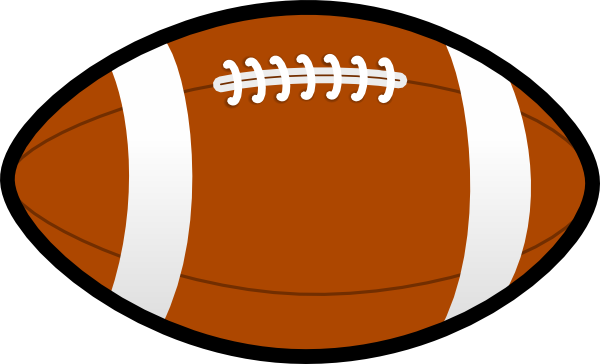 Bicep Size:___________(inches)		Distance Thrown_______________(yards)Create a Scatterplot of our data. First, find the minimum x and y values to know our bounds. Then plot your data point on the board. Make it clear as to your bicep size and distance thrown.Is there a correlation? If so, what is it?Write an equation for the line of best fit.Predict the distance thrown if a person has an 8 inch bicep.Predict the bicep size if the ball is thrown 130 yardsWhat could have impacted our data?